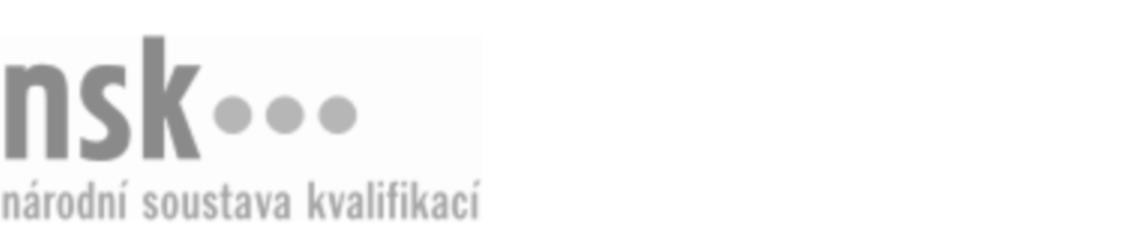 Kvalifikační standardKvalifikační standardKvalifikační standardKvalifikační standardKvalifikační standardKvalifikační standardKvalifikační standardKvalifikační standardOdborný pracovník / odborná pracovnice pro automatické objednávky obchodních jednotek (kód: 66-047-N) Odborný pracovník / odborná pracovnice pro automatické objednávky obchodních jednotek (kód: 66-047-N) Odborný pracovník / odborná pracovnice pro automatické objednávky obchodních jednotek (kód: 66-047-N) Odborný pracovník / odborná pracovnice pro automatické objednávky obchodních jednotek (kód: 66-047-N) Odborný pracovník / odborná pracovnice pro automatické objednávky obchodních jednotek (kód: 66-047-N) Odborný pracovník / odborná pracovnice pro automatické objednávky obchodních jednotek (kód: 66-047-N) Odborný pracovník / odborná pracovnice pro automatické objednávky obchodních jednotek (kód: 66-047-N) Autorizující orgán:Ministerstvo průmyslu a obchoduMinisterstvo průmyslu a obchoduMinisterstvo průmyslu a obchoduMinisterstvo průmyslu a obchoduMinisterstvo průmyslu a obchoduMinisterstvo průmyslu a obchoduMinisterstvo průmyslu a obchoduMinisterstvo průmyslu a obchoduMinisterstvo průmyslu a obchoduMinisterstvo průmyslu a obchoduMinisterstvo průmyslu a obchoduMinisterstvo průmyslu a obchoduSkupina oborů:Obchod (kód: 66)Obchod (kód: 66)Obchod (kód: 66)Obchod (kód: 66)Obchod (kód: 66)Obchod (kód: 66)Týká se povolání:Kvalifikační úroveň NSK - EQF:555555555555Odborná způsobilostOdborná způsobilostOdborná způsobilostOdborná způsobilostOdborná způsobilostOdborná způsobilostOdborná způsobilostNázevNázevNázevNázevNázevÚroveňÚroveňPráce s informačními a komunikačními technologiemi v maloobchoduPráce s informačními a komunikačními technologiemi v maloobchoduPráce s informačními a komunikačními technologiemi v maloobchoduPráce s informačními a komunikačními technologiemi v maloobchoduPráce s informačními a komunikačními technologiemi v maloobchodu55Orientace v předpisech týkajících se automatických objednávekOrientace v předpisech týkajících se automatických objednávekOrientace v předpisech týkajících se automatických objednávekOrientace v předpisech týkajících se automatických objednávekOrientace v předpisech týkajících se automatických objednávek55Orientace v katalogu výrobků a zbožíOrientace v katalogu výrobků a zbožíOrientace v katalogu výrobků a zbožíOrientace v katalogu výrobků a zbožíOrientace v katalogu výrobků a zboží55Orientace v základních pojmech automatických objednávekOrientace v základních pojmech automatických objednávekOrientace v základních pojmech automatických objednávekOrientace v základních pojmech automatických objednávekOrientace v základních pojmech automatických objednávek55Aplikace automatických objednávek na centráleAplikace automatických objednávek na centráleAplikace automatických objednávek na centráleAplikace automatických objednávek na centráleAplikace automatických objednávek na centrále55Využití výstupů z automatických objednávekVyužití výstupů z automatických objednávekVyužití výstupů z automatických objednávekVyužití výstupů z automatických objednávekVyužití výstupů z automatických objednávek55Obsluha software automatických objednávek na centráleObsluha software automatických objednávek na centráleObsluha software automatických objednávek na centráleObsluha software automatických objednávek na centráleObsluha software automatických objednávek na centrále55Obsluha automatických objednávek na obchodních filiálkách centrálou firmyObsluha automatických objednávek na obchodních filiálkách centrálou firmyObsluha automatických objednávek na obchodních filiálkách centrálou firmyObsluha automatických objednávek na obchodních filiálkách centrálou firmyObsluha automatických objednávek na obchodních filiálkách centrálou firmy55Odborný pracovník / odborná pracovnice pro automatické objednávky obchodních jednotek,  29.03.2024 0:48:11Odborný pracovník / odborná pracovnice pro automatické objednávky obchodních jednotek,  29.03.2024 0:48:11Odborný pracovník / odborná pracovnice pro automatické objednávky obchodních jednotek,  29.03.2024 0:48:11Odborný pracovník / odborná pracovnice pro automatické objednávky obchodních jednotek,  29.03.2024 0:48:11Strana 1 z 2Strana 1 z 2Kvalifikační standardKvalifikační standardKvalifikační standardKvalifikační standardKvalifikační standardKvalifikační standardKvalifikační standardKvalifikační standardPlatnost standarduPlatnost standarduPlatnost standarduPlatnost standarduPlatnost standarduPlatnost standarduPlatnost standarduStandard je platný od: 21.10.2022Standard je platný od: 21.10.2022Standard je platný od: 21.10.2022Standard je platný od: 21.10.2022Standard je platný od: 21.10.2022Standard je platný od: 21.10.2022Standard je platný od: 21.10.2022Odborný pracovník / odborná pracovnice pro automatické objednávky obchodních jednotek,  29.03.2024 0:48:11Odborný pracovník / odborná pracovnice pro automatické objednávky obchodních jednotek,  29.03.2024 0:48:11Odborný pracovník / odborná pracovnice pro automatické objednávky obchodních jednotek,  29.03.2024 0:48:11Odborný pracovník / odborná pracovnice pro automatické objednávky obchodních jednotek,  29.03.2024 0:48:11Strana 2 z 2Strana 2 z 2